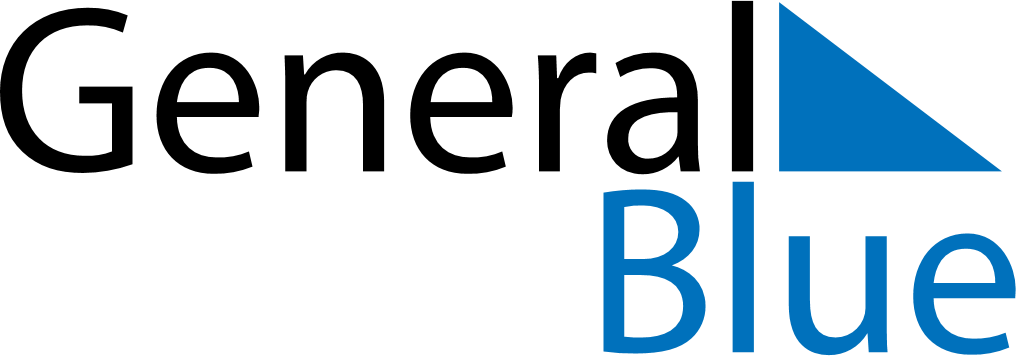 November 2030November 2030November 2030November 2030El SalvadorEl SalvadorEl SalvadorSundayMondayTuesdayWednesdayThursdayFridayFridaySaturday112All Souls’ Day34567889101112131415151617181920212222232425262728292930